Протокол согласования разногласийк договору поставки № ___ от «___» _____ 20__ г. (далее – Договор)_______________________________________________ «___________», именуем__ в дальнейшем «Поставщик», в лице _____________________________________________________________, действующего(ей)  на основании ___________________________________________, с одной стороны, и_______________________________________________ «___________», именуем__ в дальнейшем «Покупатель», в лице _____________________________________________________________, действующего(ей)  на основании ___________________________________________, с другой стороны, заключили  настоящий протокол согласования разногласий о нижеследующем:Стороны также договорились о следующем:Настоящий протокол согласования разногласий является неотъемлемой частью Договора. Настоящий протокол согласования разногласий начинает действовать одновременно с Договором.Указанный договор действует в части не противоречащей настоящему протоколу согласования разногласий. С даты подписания настоящего протокола согласования разногласий применяется согласованная сторонами и принятая редакция.Настоящий протокол согласования разногласий составлен в двух подлинных экземплярах, имеющих равную юридическую силу, по одному для каждой из Сторон.Подписи сторон:г. Уфа«__» ________ 20__ г.№ п.Редакция ПокупателяРедакция ПоставщикаСогласованная сторонами и принятая редакцияПокупатель: _____________________________________________________________________________/_____________                                         М.П.Поставщик: _____________________________________________________________________________/_____________                                         М.П.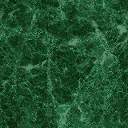 